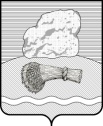 РОССИЙСКАЯ ФЕДЕРАЦИЯКалужская областьДуминичский районСельская Дума сельского поселения«СЕЛО ЧЕРНЫШЕНО»РЕШЕНИЕ «26» октября 2022 года                                                                                     № 15                                                                      Об индексации тарифных ставок, окладов  (базовых окладов) работников органов  местного самоуправления сельского поселения «Село Чернышено»       Руководствуясь статьей 134 Трудового кодекса Российской Федерации, Уставом сельского поселения «Село Чернышено», сельская Дума РЕШИЛА:          1. Проиндексировать с 1 октября 2022 года на 4 процента: 1.1. размеры окладов обеспечивающих работников органов местного самоуправления сельского поселения «Село Чернышено», определенные приложением № 1 к Положению о системе оплаты труда работников органов местного самоуправления сельского поселения «Село Чернышено», замещающих должности, не являющиеся муниципальными должностями муниципальной службы, и работников, осуществляющих профессиональную деятельность по должностям служащих и по профессиям рабочих, утвержденному решением сельской Думы сельского поселения «Село Чернышено» от  02.04.2018 №11;1.2. размеры окладов служащих и рабочих органов местного самоуправления сельского поселения «Село Чернышено», определенные приложением № 2 к Положению о системе оплаты труда работников органов местного самоуправления сельского поселения «Село Чернышено», замещающих должности, не являющиеся муниципальными должностями муниципальной службы, и работников, осуществляющих профессиональную деятельность по должностям служащих и по профессиям рабочих, утвержденному решением сельской Думы сельского поселения «Село Чернышено» от 02.04.2018 №11.       2. Установить, что при индексации тарифных ставок, окладов (базовых окладов) работников органов местного самоуправления сельского поселения «Село Чернышено» их размеры подлежат округлению до целого рубля в сторону увеличения.      3.  Настоящее Решение вступает в законную силу со дня его обнародования и подлежит размещению на официальном сайте органов местного самоуправления сельского поселения «Село Чернышено» http://chernishino.ru и распространяется на правоотношения, возникшие с 01.10.2022 года.Глава сельского поселения                                                         Р.Н.Леонов    Приложение № 1к Положению о системе оплаты труда работников органов местного самоуправления сельского поселения «Село Чернышено», замещающих должности, не являющиеся муниципальными должностями муниципальной службы и работников, осуществляющих профессиональную деятельность по должностям служащих и по профессиям рабочихРазмеры окладовобеспечивающих работников  органов местного самоуправления сельского поселения «Село Чернышено»Приложение № 2к Положению о системе оплаты труда работников органов местного самоуправления сельского поселения «Село Чернышено», замещающих должности, не являющиеся муниципальными должностями муниципальной службы и работников, осуществляющих профессиональную деятельность по должностям служащих и по профессиям рабочихРазмеры окладовслужащих и рабочих органов местного самоуправления сельского поселения «Село Чернышено»Наименование должностиРазмеры окладов, руб.Инспектор (специалист по ведению первичного воинского учета)6058№ п/пПрофессиональная квалификационная группа/квалификационный уровеньРазмеры окладов, руб.1Должности, отнесенные к  профессионально-квалификационной группе (далее –ПКГ) «Общеотраслевые профессии рабочих первого уровня»1 квалификационный уровень5655